*กรณีมีการลงทุนร่วมกับภาคเอกชน ให้จัดทำหนังสือแสดงเจตนาการร่วมทุนวิจัยพัฒนาประกอบการเสนอขอ                                                                            ลงชื่อ ขวัญจิรา โพธิ์ทอง                                                                            ( นางสาวขวัญจิรา  โพธิ์ทอง)                                                                                 หัวหน้าโครงการวิจัย/ชุดโครงการวิจัย                                                                               วันที่ 14 เดือน ตุลาคม พ.ศ. 2563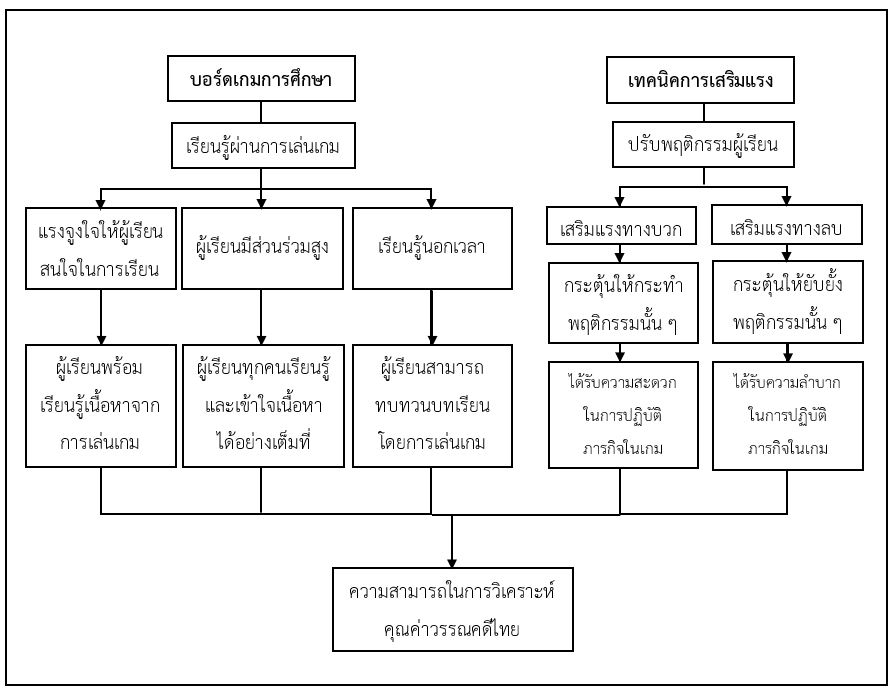 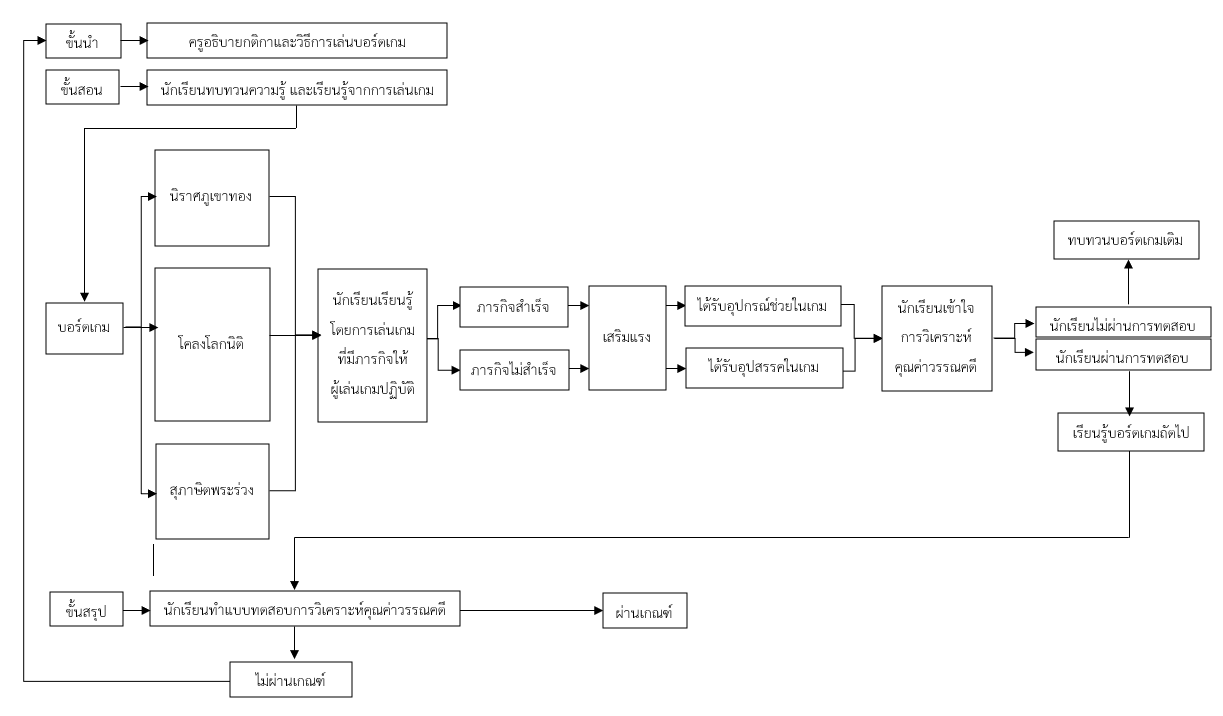 